主日講題：跟從主前想清楚經    文：路加福音9：57-62詩    歌：大山為我挪開、奔跑不放棄、十架是榮耀報告事項【歡迎】第一次來參加聚會的新朋友和弟兄姊妹，我們在主裡竭誠歡迎；請簡短自我介紹，讓我們認識您；邀請會後留下享用愛筵。下週主日愛筵後下午1:30-3:30召開教會核心同工月會，寶貴建議請洽會議主席：胤霖弟兄，在社區教室召開。主日愛宴後下午1:15-6:00由賜郎弟兄帶隊的員林"騰山步道"之旅，歡迎社青小組及家庭小組的弟兄姊妹及小朋友參加，一同來流流汗吹吹風!自行開車，自備茶水，不收費用，分享車輛坐位。9-11月第四週下午皆有舉辦。9/1日起，同工們報帳除了發票或正式收據外，需附上新式請款單，細節請參考公佈欄"教會支出管理要點"，以符合財團法人的財務規範。新學期的英文查經班將於9月16日開始，時間為每週一晚上7:00-8:30，一期16堂課800元，有意參加的弟兄姊妹請向胤霖弟兄報名，也鼓勵弟兄姊妹邀請朋友鄰居一同來報名參加。代禱事項眾教會8/20-9/28啟動40天為國家禁食禱告，為2020年的大選、兩岸關係和香港「反送中」緊張情勢禱告，盼教會成為和平使者，每天與主儆醒一小時。為順堯弟兄(豆花)的父親，最近因跌倒造成脊椎壓迫性骨折，且口腔癌需作化療及電療，已順利安排住院，求主安慰家人的心有平安，主的大能醫治！為亞琦姊妹及薇鎔姊妹懷孕，求主保守腹中小生命平安、健康成長。錦坤弟兄的化療，願主保守醫治，也能降低藥物的副作用。【教會上週奉獻收入】：主日奉獻 210 元/ 什一奉獻 133,500 元/ 感恩奉獻 10,300元/  合計 144,010元  兒童主日學 暨 學青團契 1. 為兒主小朋友們禱告，求主賜下一顆單純渴慕真理的心。為所有兒主同工代禱，身心靈都健壯，帶給孩子們美好的榜樣。3. 青少契需要有更多有負擔並願意服事青少年的輔導加入，求神為我們預備合適的同工。4. 目前參加青少契的學生多數為第二代基督徒，但對信仰缺乏經歷，求神幫助他們能真實遇見主。求神賜給我們智慧開拓青少年事工，在傳福音的事上更加積極！5. 為大四的立仁、以樂、鈞緯、寬祐、重光、佩霓不論是在實習、預備研究所、尋求未來方向當中，都能走在主的心意中，並能明白神在他們各人生命中的命定和呼召。為穆辴退伍後及恩雨畢業後找工作能順利，求神為他們開前面的道路。長青講題：                  經    文：使徒行傳 第25章 長青團契 暨 惠來關懷服務協會 桑同斌弟兄主動脈剝離手術後的復原，已脫離呼吸器的轄制，8/21已轉到普通病房，願主大能醫治看顧。賴振澤伯伯的外勞離職，求主能順利預備合適的新外勞。協會的惠來據點，八月份升格成巷弄長照站，即據點C，週間聚會活動會稍作調整。週二下午有國畫班，週四下午1:30-4:00免費肌力訓練課程，由劉明熙老師授課，對象是以高齡長輩為主。9/20-24長青沙巴之旅，有33人參加，將於9/5(四)中午1:00-2:00召開行前說明會，請繳交護照及尾款。 眾教會 暨 台灣基督徒聚會處差傳協會(TCAM) 中科教會：請繼續為台灣的福音廣傳、中科眾長老、培訓中的同工們禱告，求主親自建造屬祂的人，讓親近神的人得到聖經純正真理的教導。虎尾教會：修繕事工所需要的經費得充足，工程進度平安、順利進行。教會歷史調查和修復記錄也能在年底順利完成。弟兄姊妹各司其職，同心喜樂的服事。差傳協會：求主賜福訓練中心屬靈的資源能造就更多的弟兄姊妹，成為眾教會的幫助。跟從主前想清楚                  ◎趙約翰弟兄經    文：路加福音9：57-621. 我們是為了什麼來跟隨耶穌？2. 在傳揚天國福音的事業上，我的參與是什麼？3. 有哪些人在我信福音的道路上，是我今天可以獻上感恩的？青宣心得               ◎黃威皓弟兄今年去青宣，其實是想解決我內心的疑惑，想知道上帝到底要我走去哪“一條”路，就這樣滿懷這樣的心情去。在聽講的過程中，我聽到了一個觀念，就是不管我們走哪一條路上帝都喜悅，因為上帝早就把劇本寫好了，等著我們去順服，終於解開我多年的疑惑，我一直在想到底哪條路才是上帝要我走的，導致我常常那個不敢試，這個不敢試的，我們的人生就是一個旅程，不管走到哪都是風景，沿途都有上帝的恩典，只要我們信靠祂，對神有信心，發自內心的順服，如果內心有聲音要你去做，就去試吧！！！ 另一個對我很大的提醒就是，『當愛你的鄰舍』，而這個鄰舍不只是你認識的人，而是世界上得所有人，在台灣很有需要的一塊是，外籍勞工、新住民、弱勢群體、身心障礙者、特殊兒童、同志，每一塊都是很大的群體，都需要我們去了解，都需要我們去認識和接納，更需要來自上帝的愛來愛他們，如哥林多前書所說：『愛是恆久忍耐，又有恩慈，愛是不嫉妒，愛是不自誇，不張狂，不做害羞的事，不求自己的益處，不輕易發怒，不計算人的惡，不喜歡不義，只喜歡真理，凡事包容，凡事相信，凡事盼望，凡事忍耐』願我們的行為，是發自內心地去愛，別再讓嫉妒紛爭在我們中間，讓魔鬼有空隙可以進入，讓上帝掌握我們的心思意念，在世上成為鹽成為光，最後再送大家一句話，『我是我，上帝是上帝，我不是上帝。」青宣心得               ◎唐唯庭姊妹今年的青宣主題為「天國，已讀，不回」信息提到當耶穌來時天國已建立，耶穌親自用他的一生來體現天國子民該是什麼樣子。主禱文中『願祢的旨意行同行在天上』，我們因著順服上帝心意，遵行祂的旨意，使人的國在地上得以被建立。耶穌呼召我們活出與世界觀不同的天國價值觀，使每一個身為耶穌的門徒，天國子民的我們因著耶穌的救贖，以天國的原則生活在這個世界中。這也不斷的促使我去思考上帝對我的呼召是否已經臨到我，而我卻沒有回應上帝的呼召。在青宣的講道中，很被提醒的是，我們常常向上帝禱告，尋求上帝聲音，但我們心中是否有一個自己的劇本，自己想要做的事，自己想成就的事工，也不斷禱告願上帝成就，但我們卻沒有將主權交託給上帝，沒有委身順服在上帝的旨意和神的救贖計畫當中。沒有人能參透上帝的劇本，因祂的智慧無法測度，但我們能做的就是將自己委身在上帝的劇本中，努力為上帝的國盡一份心力。若我們已知未來一切將如何，我們的人生想必將沒有前進的動力，我們的人生因未知的未來而精彩。在一次的講道中說到，上帝從來就不缺工人，因祂是全能的主，但神樂意使用我們，將我們放在祂的劇本裡，而我們願不願意參與神的計畫成為合乎主用的器皿。在現階段的人生中，我還不是很清楚上帝要呼召我做什麼，帶領我到哪裡去，服事哪一群人，但我清楚上帝已經交在我手裏的服事，而我要做的就是忠心順服地將上帝託付給我的工完成，並以耶穌的心腸，因著看見這個世界的需要，憑著信心盡我所能的使這個世界更接近神的國度。給我一個很大的激勵，就是應該努力向著標竿直跑，待我們要見主面時，我們是否可以如同保羅一樣打當打的仗，跑當跑的路並守當守的道，為要得著最終的獎賞。青宣心得               ◎羅芸姊妹參加這次的宣道大會有很多的感觸，原本是抱著聽信息講道的心參加，結果參加完有許多不同的感受，尤其是在禱告這件事上，平常的我大概只為了自己、家人或朋友開口，但後來我去了這次營會的展覽，在展覽的最後有紀錄到許多台灣現在正面臨到的困難或問題，像是移工、貧窮和性別議題等等，正是需要我們的禱告守望的，才知道其實我們的禱告也是很重要的，也剛好這次我的室友也很鼓勵我們互相代禱，把自己或家人的事分享出來，對彼此開口代禱，也讓我們有機會去了解彼此，給彼此安慰。也在信息分享中，才了解到對我們來說很容易聽到的福音，在有些人身上或國家中根本沒有聽過，甚至在有些的國家中，福音是不被允許的，雖然我們能做的不多，但只要願意跨出步伐來傳福音，讓身邊的人更有機會來認識上帝，就是我們能做的。在早上的分享，來自香港的牧師講到上帝早已把我們每個人的劇本都寫好了，我們是否願意接受祂給我們的劇本，走在祂要我們走的道路上。晚上，來自巴勒斯坦的牧師分享了愛你的鄰舍如愛己，剛開始聽到以為只是需要愛生活周遭的人，但其實連周圍的鄰舍對我們來講要愛也是有一點挑戰的，但透過牧師用了他的道具才了解到，那個鄰舍的圈圈根本是我們自己畫的，並不是真正的鄰舍，真正的鄰舍乃是世上的每個人，雖然要愛世界很困難，但這應該也是上帝要給我們的其中一個功課，愛人如己。現在結束了營會回到了生活，在家人、工作跟學校了，要努力跟隨耶穌成為他的樣式，讓祂的福音可以讓更多人知道，讓上帝的愛深深扎根在每個人心上，要愛我們的鄰舍愛世上的每個角落，因我們是世界的光與鹽，活出祂寫給我們的劇本。 財團法人惠來里基督徒聚會處Hui Lai Li Christian Assembly第1216期2019年8月25日 主    日    週  報第1216期2019年8月25日地址：台中市西屯路二段208巷3號 （塔木德飯店旁的機車行巷內）電話：（04）2311-3896       傳真：（04）2312-7514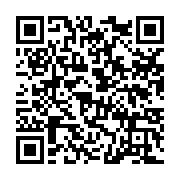 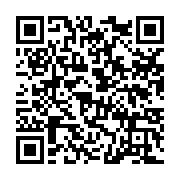 Email: hll.church@gmail.com   網站：hllchurch.org統編：7895-2779           惠來里基督徒聚會處     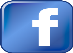 異象：傳揚福音．成全聖徒．建立教會．候主再臨 今年主題：奉獻生命活石，建造神的教會  本週讀經進度：使徒行傳第二十六章地址：台中市西屯路二段208巷3號 （塔木德飯店旁的機車行巷內）電話：（04）2311-3896       傳真：（04）2312-7514Email: hll.church@gmail.com   網站：hllchurch.org統編：7895-2779           惠來里基督徒聚會處     異象：傳揚福音．成全聖徒．建立教會．候主再臨 今年主題：奉獻生命活石，建造神的教會  本週讀經進度：使徒行傳第二十六章本週下週主日崇拜聚會講員 趙約翰弟兄 曾胤霖弟兄領會、司琴、配唱 偉銘、慧雯、淑玲 FJ敬拜團插花、錄影、音控慧娟、典辰、佳珍金菊、慶忠、瑀雯分發週報、愛筵後清理長青團契家庭第一大組兒童主日學 威皓、瑀雯；微惠、立箴 耕嬅、亞琦；瑞娟、瑀雯成人主日學/總招待 宙祥/ 賜郎 曜同/ 曜同擘餅/ 遞餅 光中/ 偉俊、美妹 曜同/ 明淵、旻謙遞杯依玲、如玉瓊馨、敏恩本週(8/22)下週(8/29)週四長青崇拜聚會講員查經：使徒行傳 第25章影片欣賞領會/查經莉莉/慧娟.曜同.占先慧娟愛筵服事玉蘭、秀足、金菊教會準備